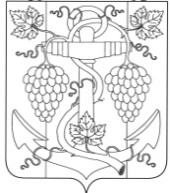 АДМИНИСТРАЦИЯ ЗАПОРОЖСКОГО СЕЛЬСКОГО ПОСЕЛЕНИЯТЕМРЮКСКОГО РАЙОНАПОСТАНОВЛЕНИЕот  17.11.2021                                                                                       № 203ст.Запорожская«О признании утратившего силу нормативно-правового акта администрации Запорожского сельского поселения Темрюкского района»В соответствии  со статьей 179 Бюджетного кодекса Российской Федерации, с Федеральным законом от 6 октября 2003 года №131-ФЗ                           «Об общих принципах организации местного самоуправления в Российской Федерации», п о с т а н о в л я ю:1. Признать утратившего  силу с 1 января 2022 года следующий  нормативно-правовой акт:1) Постановление администрации Запорожского сельского поселения Темрюкского района от 02 ноября 2020 года № 152 «Об утверждении среднесрочного финансового плана Запорожского сельского поселения Темрюкского района на 2021- 2023 годы».	2. Финансовому отделу администрации Запорожского сельского поселения Темрюкского района (Кихаевой) официально опубликовать (разместить)  настоящее постановление на официальном сайте муниципального образования Темрюкский район в информационно-телекоммуникационной сети «Интернет», а так же разместить на официальном сайте администрации Запорожского сельского поселения Темрюкского района.3. Контроль за выполнением настоящего постановления  возложить на заместителя главы Запорожского сельского поселения Темрюкского района Е.И.Ясинскую.4. Постановление вступает в силу после его официального опубликования.Исполняющий обязанности главы Запорожского сельского поселения Темрюкского района                                                                             К.А. ДомашевЛИСТ СОГЛАСОВАНИЯпроекта постановления администрации Запорожского сельского поселенияТемрюкского  районаот 17.11.2021 № 203«О признании утратившего силу нормативно-правового акта администрации Запорожского сельского поселения Темрюкского района»Проект подготовлен и внесен:Начальник финансового  отдела                                                            С.Н. КихаеваПроект согласован:Заместитель главы Запорожского сельского поселенияТемрюкского района                                                                             Е.И. ЯсинскаяНачальник общего отдела                                                                       И.В. РыбинаНачальник юридического отдела		                                          Л.В. Карепина